АДМИНИСТРАЦИЯ ГОРОДА БАРНАУЛАПОСТАНОВЛЕНИЕот 5 августа 2011 г. N 2310ОБ ИНВЕСТИЦИОННОМ УПОЛНОМОЧЕННОМВ АДМИНИСТРАЦИИ ГОРОДА БАРНАУЛАВ соответствии с Федеральным законом от 25.02.1999 N 39-ФЗ "Об инвестиционной деятельности в Российской Федерации, осуществляемой в форме капитальных вложений", законом Алтайского края от 03.04.2014 N 21-ЗС "Об инвестиционной деятельности в Алтайском крае", постановлениями Администрации Алтайского края от 30.11.2011 N 696 "Об инвестиционных уполномоченных и иных субъектах инвестиционной деятельности Алтайского края, а также об организации их взаимодействия", от 13.10.2014 N 467 "Об утверждении государственной программы Алтайского края "Экономическое развитие и инновационная экономика", администрации города от 10.07.2014 N 1474 "Об утверждении муниципальной программы "Развитие предпринимательства в городе Барнауле на 2015 - 2024 годы" постановляю:(преамбула в ред. Постановления администрации города Барнаула от 02.11.2020 N 1765)1. Утвердить Положение об инвестиционном уполномоченном в администрации города Барнаула (приложение).2. Назначить заместителя главы администрации города по экономической политике инвестиционным уполномоченным в администрации города Барнаула.(п. 2 в ред. Постановления администрации города Барнаула от 02.11.2020 N 1765)3. Комитету по кадрам и муниципальной службе администрации города (Сухова О.С.) до 15.08.2011 подготовить соответствующие изменения в должностную инструкцию заместителя главы администрации города по экономической политике.4. Пресс-центру (Губин М.К.) опубликовать постановление в газете "Вечерний Барнаул", разместить на официальном Интернет-сайте города Барнаула.5. Контроль за исполнением постановления возложить на заместителя главы администрации города по экономической политике.(п. 5 в ред. Постановления администрации города Барнаула от 02.11.2020 N 1765)Глава администрации г. БарнаулаИ.Г.САВИНЦЕВПриложениек Постановлениюадминистрации городаот 5 августа 2011 г. N 2310ПОЛОЖЕНИЕОБ ИНВЕСТИЦИОННОМ УПОЛНОМОЧЕННОМВ АДМИНИСТРАЦИИ ГОРОДА БАРНАУЛА1. Общие положения1.1. Положение об инвестиционном уполномоченном в администрации города Барнаула разработано в соответствии с Федеральным законом от 25.02.1999 N 39-ФЗ "Об инвестиционной деятельности в Российской Федерации, осуществляемой в форме капитальных вложений", законом Алтайского края от 03.04.2014 N 21-ЗС "Об инвестиционной деятельности в Алтайском крае", постановлениями Администрации Алтайского края от 30.11.2011 N 696 "Об инвестиционных уполномоченных и иных субъектах инвестиционной деятельности Алтайского края, а также об организации их взаимодействия", от 13.10.2014 N 467 "Об утверждении государственной программы Алтайского края "Экономическое развитие и инновационная экономика" в целях реализации мероприятий по привлечению инвестиционных ресурсов на территорию города Барнаула в рамках муниципальной программы "Развитие предпринимательства в городе Барнауле на 2015 - 2024 годы", утвержденной постановлением администрации города от 10.07.2014 N 1474, и определяет принципы организации работы инвестиционного уполномоченного в администрации города Барнаула (далее - инвестиционный уполномоченный).(п. 1.1 в ред. Постановления администрации города Барнаула от 02.11.2020 N 1765)1.2. Назначение инвестиционного уполномоченного осуществляется путем возложения обязанностей инвестиционного уполномоченного постановлением администрации города Барнаула на заместителя главы администрации города по экономической политике.1.3. Деятельность инвестиционного уполномоченного основывается на принципах:законности;сбалансированности государственных, муниципальных и частных интересов в сфере инвестиционной деятельности;соблюдения прав и законных интересов субъектов инвестиционной деятельности;открытости информации об инвестиционной политике города Барнаула.1.4. Инвестиционный уполномоченный осуществляет свою деятельность в пределах полномочий заместителя главы администрации города по экономической политике, установленных муниципальными правовыми актами города Барнаула (далее - муниципальные правовые акты) и должностной инструкцией.2. Задачи и функции инвестиционного уполномоченного2.1. Основными задачами инвестиционного уполномоченного являются:анализ и прогнозирование инвестиционного развития города Барнаула;оказание содействия в реализации инвестиционных проектов и участие в формировании условий для развития инвестиционной деятельности на территории города Барнаула;контроль за использованием бюджетных инвестиций города Барнаула в реализуемых инвестиционных проектах, оценка социальной и бюджетной эффективности привлекаемых инвестиций;совершенствование муниципальных правовых актов города Барнаула в сфере инвестиционной деятельности.2.2. Инвестиционный уполномоченный осуществляет следующие функции:организует и проводит анализ и прогнозирование инвестиционного развития города Барнаула, участвует в определении его приоритетных направлений;осуществляет мониторинг состояния объектов инвестирования на территории города Барнаула, ведет реестры инвестиционных проектов (реализованных, реализуемых, находящихся в стадии проработки, инвестиционных предложений), базу контактных данных инвесторов;(в ред. Постановления администрации города Барнаула от 02.11.2020 N 1765)абзац исключен. - Постановление администрации города Барнаула от 02.11.2020 N 1765;осуществляет сопровождение инвестиционных проектов с момента подачи декларации о намерениях до ввода объектов в эксплуатацию;(в ред. Постановления администрации города Барнаула от 25.11.2021 N 1766)формирует и ведет реестр инвестиционных площадок, земельных участков, расположенных на территории города Барнаула, для размещения объектов;содействует формированию инвестиционных площадок и их обеспечению инженерной, транспортной и социальной инфраструктурой;оказывает совместно с комитетом по земельным ресурсам и землеустройству города Барнаула содействие инвесторам в подборе земельных участков для размещения инвестиционных проектов;рассматривает обращения инвесторов по вопросам, связанным с реализацией инвестиционных проектов (далее - обращения инвесторов), и организует работу по ним;организует и координирует взаимодействие администрации города Барнаула (далее - администрация города) с отраслевыми (функциональными) и территориальными органами местного самоуправления города Барнаула (далее - органы местного самоуправления), органами государственной власти, государственными органами, организациями по вопросам, связанным с оказанием содействия инвесторам в реализации инвестиционных проектов;организует работу по рассмотрению вопросов, связанных с выявлением и устранением административных барьеров, препятствующих реализации инвестиционных проектов и развитию предпринимательства;организует оказание правовой, методической и организационной помощи инвесторам по вопросам, связанным с реализацией инвестиционных проектов;взаимодействует с Министерством экономического развития Алтайского края, иными органами государственной власти, государственными органами, органами администрации города и органами местного самоуправления, краевым автономным учреждением "Алтайский центр государственно-частного партнерства и привлечения инвестиций" путем предоставления и (или) получения информации, определения и (или) проведения совместных мероприятий, совместной экспертной и аналитической деятельности, реализации других форм взаимодействия в сфере инвестиционной деятельности;(в ред. Постановления администрации города Барнаула от 25.11.2021 N 1766)обеспечивает разработку муниципальных правовых актов и реализацию мероприятий муниципальной программы "Развитие предпринимательства в городе Барнауле на 2015 - 2024 годы";(в ред. Постановления администрации города Барнаула от 02.11.2020 N 1765)содействует инвесторам в привлечении средств федерального, краевого и местного бюджетов для софинансирования инвестиционных инфраструктурных проектов;организует взаимодействие и обеспечение привлечения средств региональных институтов развития, российских и международных финансово-кредитных организаций на реализацию инвестиционных проектов;(в ред. Постановления администрации города Барнаула от 25.11.2021 N 1766)содействует реализации инвестиционных проектов на условиях концессии;осуществляет оценку социальной и бюджетной эффективности привлекаемых инвестиций;организует встречи и сопровождение иностранных инвесторов на территории города Барнаула;осуществляет размещение в средствах массовой информации материалов об инвестиционном климате на территории города Барнаула для привлечения инвестиций в реализацию инвестиционных проектов не реже одного раза в квартал;осуществляет сопровождение инвестиционных проектов, реализуемых с применением механизмов муниципально-частного партнерства;(абзац введен Постановлением администрации города Барнаула от 25.11.2021 N 1766)иные функции, связанные с реализацией инвестиционных проектов и относящиеся к полномочиям органов местного самоуправления, включая разработку муниципальных правовых актов и организацию мероприятий, необходимых для решения поставленных перед ним задач.3. Права инвестиционного уполномоченногоВ ходе осуществления своей деятельности инвестиционный уполномоченный вправе:по согласованию с главой города Барнаула, руководителями органов администрации города и органов местного самоуправления создавать рабочие группы для рассмотрения обращений инвесторов, осуществления иных мероприятий, связанных с организацией работы инвестиционного уполномоченного;контролировать ход рассмотрения обращений инвесторов органами администрации города и органами местного самоуправления;вносить предложения главе города Барнаула, руководителям органов местного самоуправления, направленные на повышение эффективности работы органов местного самоуправления в области реализации инвестиционных проектов, совершенствование муниципальных правовых актов, повышение уровня инвестиционной привлекательности города Барнаула и формирование благоприятного инвестиционного климата на его территории;запрашивать и получать в органах администрации города и органах местного самоуправления сведения и документы, необходимые для осуществления его функций;запрашивать необходимые для осуществления его функций сведения и документы в органах государственной власти, государственных органах, организациях;инициировать привлечение научных организаций, ученых и специалистов для проработки вопросов, связанных с определением инвестиционного потенциала города Барнаула, привлечением инвесторов, реализацией инвестиционных проектов;реализовывать иные права, связанные с осуществлением его функций.4. Организация деятельности инвестиционного уполномоченногопри рассмотрении обращений инвесторов4.1. Инвестиционный уполномоченный рассматривает следующие обращения инвесторов:инвестиционные предложения;о наличии административных барьеров со стороны органов местного самоуправления при реализации инвестиционных проектов;о соблюдении органами местного самоуправления сроков согласований и разрешений, необходимых при реализации инвестиционных проектов;о недостатках в работе органов местного самоуправления при рассмотрении вопросов, связанных с реализацией инвестиционных проектов;предложения по совершенствованию муниципальных правовых актов, регулирующих вопросы, связанные с реализацией инвестиционных проектов;о получении разъяснений и консультаций по вопросам приоритетных направлений вложения инвестиций, условий и гарантий для инвесторов при реализации инвестиционных проектов на территории города Барнаула;по иным вопросам, связанным с реализацией инвестиционных проектов и относящимся к полномочиям органов местного самоуправления в сфере инвестиционной деятельности.4.2. Обращения инвесторов, поступившие на имя инвестиционного уполномоченного, подлежат обязательной регистрации в день поступления в составе общей входящей корреспонденции администрации города с присвоением входящего номера и постановкой на контроль.4.3. Информация о работе инвестиционного уполномоченного размещается на инвестиционном портале города Барнаула комитетом экономического развития и инвестиционной деятельности администрации города Барнаула ежегодно до 1 апреля.(п. 4.3 в ред. Постановления администрации города Барнаула от 02.11.2020 N 1765)Первый заместительглавы администрации,руководитель аппаратаП.Д.ФРИЗЕН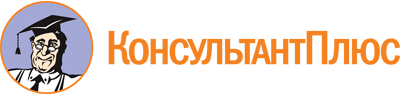 Постановление Администрации города Барнаула от 05.08.2011 N 2310
(ред. от 25.11.2021)
"Об инвестиционном уполномоченном в администрации города Барнаула"Документ предоставлен КонсультантПлюс

www.consultant.ru

Дата сохранения: 22.04.2024
 Список изменяющих документов(в ред. Постановлений администрации города Барнаулаот 10.07.2014 N 1476, от 16.06.2016 N 1197, от 17.11.2017 N 2294,от 25.03.2019 N 418, от 02.11.2020 N 1765, от 25.11.2021 N 1766)Список изменяющих документов(в ред. Постановлений администрации города Барнаулаот 25.03.2019 N 418, от 02.11.2020 N 1765, от 25.11.2021 N 1766)